Эффективные технологии инклюзивного образования обучающихсяс ОВЗ в условиях реализации ФГОС ОВЗ       Современная система образования предъявляет новые требования к образованию обучающихся с ограниченными возможностями здоровья, включая их в единое образовательное инклюзивное пространство.        Для внедрения инклюзивной среды в общеобразовательное учреждение необходимо создать условия организации инклюзивной практики, использовать основные принципы коррекционной работы с детьми с ОВЗ, подобрать педагогические кадры, обладающие необходимыми характеристиками, учитывать особенности построения современного урока для обучающихся с ОВЗ. Работа всего   педагогического коллектива в образовательной организации   должна быть направлена на достижение главной цели, указанной в ФГОС НОО ОВЗ: социализация детей и адаптация их в самостоятельной жизни.       Педагогическая технология индивидуальна для каждого педагога, который самостоятельно разрабатывает её, исходя из того, какая коррекционно-развивающая помощь необходима обучающимся.       Цель моей педагогической деятельности: организация обучения детей с ЗПР и ТНР. Для достижения цели в обучении, воспитании детей при личностно-ориентированном  и деятельностном подходе отбираю эффективные методы и приёмы,   использую наиболее распространённые педагогические технологии:⁃         здоровьесберегающие;⁃         игровые;⁃         арт-технологии (сказкотерапия, рисуночная терапия, музыкотерапия);⁃         технология интегрированного обучения;⁃         информационные технологии;⁃         проектные технологии.Здоровьесберегающие технологииСамое ценное у человека - это здоровье, именно оно обеспечит ему долгую жизнь и благополучие. Поэтому очень важным является сохранение и укрепление здоровья, привитие навыков здорового образа жизни  с раннего детства. С внедрением ФГОС одним из приоритетных направлений деятельности педагога становятся здоровьесберегающие образовательные технологии, формирующие установки на безопасный и здоровый образ жизни.    Под здоровьесберегающими образовательными технологиями   можно понимать все те технологии, педагогические методы и приёмы, использование которых   идёт на пользу здоровья обучающихся:  ⁃         динамические паузы;⁃         релаксация;⁃         гимнастика для глаз;⁃         дыхательная гимнастика;⁃         пальчиковая гимнастика;⁃         спортивные и подвижные игры;⁃         прогулки на свежем воздухе и т. д.       Арт-технологии – способы решения задач или проблем с помощью искусства. В своей практике задействую сразу несколько арт-направлений. Например, ребёнок рисует под музыку (динамический и пластический виды искусства); лепит героев сказок (динамическое и пластическое искусство); после сеанса сказкотерапии разыгрываем короткие спектакли (зрелищное и динамическое арт-направление) - они побуждают ребёнка прожить эмоции и понять действия героя, развивают память, речь. Изотерапия – один из наиболее распространённых видов арт-технологии.Изотерапия широко используется в психокоррекционной практике, выполняет психотерапевтическую функцию, даёт положительные результаты в работе с детьми с различными проблемами - задержкой психического развития, речевыми трудностями. Рисование развивает чувственно-двигательнуюкоординацию, так как требует согласованного участия многих психических функций.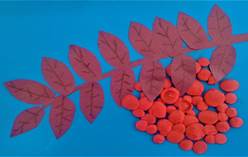        Лепка в большей мере, чем рисование или аппликация развивает и совершенствует природное чувство осязания обеих рук. Стараясь как можно точнее передать форму, ребёнок активно работает пальцами, а это способствует, в свою очередь, развитию мелкой моторики.методов психологической помощи детям с различными видами расстройства, применяемый педагогами-психологами. В своей работе я использую ещё одну ценную технологию – сказка терапию.  Для воспитателя сказка – это средство обучения и воспитания. При помощи сказки закладываются основные жизненные ценности, формируются нравственные понятия. Сказка – это способ общения учителя и ребёнка, способ общения детей между собой на понятном им языке.        Технология работы со сказкой заключается в следующем:⁃       знакомство со сказкой (чтение, рассказывание, просмотр видео);⁃       моделирование сказки (изготовление, рисование декораций, макета, сюжетной конструкции, героев сказки);⁃                театрализованная деятельность (ролевая игра с элементами театрализации, театрализованные импровизации).            Психокоррекционный метод сказка терапия несёт в себе огромный потенциал для создания благоприятного психологического климата в коллективе, формирования положительных межличностных взаимоотношений между детьми, для преодоления коммуникативных проблем; помогает почувствовать уверенность в своих силах, снять психическое напряжение, создать благоприятный эмоциональный фон.Проектная деятельность – это ещё одна технология, которую я использую в своей работе. Проектная деятельность позволяет ребёнку овладевать социальным опытом, получать навыки жизни и практической деятельности; направлена на выработку самостоятельных исследовательских умений; способствует развитию всех сторон психики. К тому же, проект - это продукт сотрудничества и сотворчества воспитателя, ребёнка и его родителей.       В своей работе использую информационные технологии, неразрывно связанные с научно-техническим прогрессом, которые прочно вошли во все сферы жизни человека, в том числе – в образовательную деятельность, более того, они настолько привлекают внимание умственно отсталых детей, способствуют развитию познавательных интересов, что ребёнок, не умеющий читать и писать,  свободно владеет компьютерной техникой.         Информационно-коммуникационные технологии позволяют воспринимать информацию на качественно новом уровне; создавать положительную мотивацию; представлять наглядно те явления, которые невозможно продемонстрировать иными способами; представлять информацию в привлекательной форме, что не только ускоряет запоминание содержания, но и делает его осмысленным в меру своих возможностей и долговременным. Занятия детей на компьютере способствуют развитию сенсомоторной функции: совершенствуется совместная координированная деятельность зрительного, слухового и моторного анализаторов.Игровые технологии я использую с целью расширения образовательного пространства, развития коммуникативных навыков, повышения мотивации и активизации познавательных процессов.На занятиях широко применяю дидактические игры, которые могут проводиться с картинками, игрушками, предметами.        Застёгивание и расстёгивание пуговиц;-  нанизывание пуговиц, на леску бусин с чередованием размера и цвета;-  всевозможные шнуровки;-  нанизывание колец на тесьму;-  игры с мозаикой;-  сортировка мозаики по ячейкам;-  игры с конструктором;- сортировка фасоли, гороха, крупы с помощью рук, ложки, закрытыми глазами;-  завинчивание и отвинчивание шайбы, крышек;-  выкладывание из веревочек, шнурков контуров различных предметов;-  нахождение спрятанных предметов в мешочке.       Предметная деятельность важна для детей с нарушением моторной сферы.        Организуя образовательную деятельность, я, прежде всего, помню о том, что «урок есть часть жизни ребёнка», стараюсь создать максимально комфортные условия, что даёт ощущение эмоционального благополучия и безопасности в ходе педагогического взаимодействия.